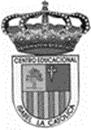 Centro Educacional de Adultos	     	NOMBRE Y APELLIDO ESTUDIANTE: Isabel la Católica – Puente Altohttps://isabellacatolica.cl/ 				______________________________	GUIA DE ACTIVIDADES.  N°_1____Guía acerca de la discriminación y diversidad cultural. INDICACIONES DEL PROFESOR.Contenido.EjemplosActividad de ejercitación.ASIGNATURAConvivencia social.CURSOPrimeros niveles.PROFESORGisella Manascero.CORREO PROFESORGisella.manascero@colegiofernandodearagon.clFECHA DEINICIO08 de Marzo.FECHA DE TERMINO19 de Marzo.O. A. PRIORIZADOSLa discriminación. Diversidad social y cultural.Tolerancia.  La discriminación. En la vida diaria, es común escuchar a personas que utilizan palabras para menospreciar u ofender a las personas que consideran inferiores, ya sea por su origen étnico o geográfico, su aspecto físico, su condición social, su sexo o su edad. Todas las expresiones discriminatorias tienen un patrón común: el desprecio a quien, aparentemente, es diferente. Sin embargo, el menoscabo hacia los demás puede ocultar nuestras propias falencias y limitaciones. En este sentido, entenderemos la discriminación como una acción o comportamiento negativo hacia los miembros de un grupo diferente, debido a los estereotipos (lo que sabemos de ellos) y los prejuicios (las emociones que nos generan). Por otra parte, se habla de discriminación positiva cuando, a través de ciertas medidas o acciones, se busca proteger a las personas con ciertas necesidades o para marcar lugares especiales; por ejemplo, estacionamientos funcionales para mujeres embarazadas o discapacitados, asientos en la micro o en el metro para ancianos, zonas exclusivas para no fumadores, etc. Estereotipos: creencias, ideas y sentimientos negativos que se tienen hacia los miembros de un grupo determinado. Estos estereotipos corresponden a lo que sabemos sobre un grupo de personas. De acuerdo a las definiciones en los siguientes recuadros dibuje una persona chilena/o y en el otro recuadro un chino/a, luego escribe sus diferencias de acuerdo a las definiciones anteriores. En su cuaderno.10 puntos.  